                                                                                                                                                            Office of Research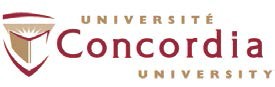 Suggested Timeline for Submitting a Grant Application 